الأسم:ــــــــــــــــــــــــــــــــــــــــــــــــــ                                           التاريخ:ــــــــــــــــــــــــــــــــــ                                                                                       الفصل:ـــــــــــــــــــــــــــــــــــــمراحعة 4 على الحروف صلى الحروف المتشابهة:أكتبى الحرف الدال على الصورة : 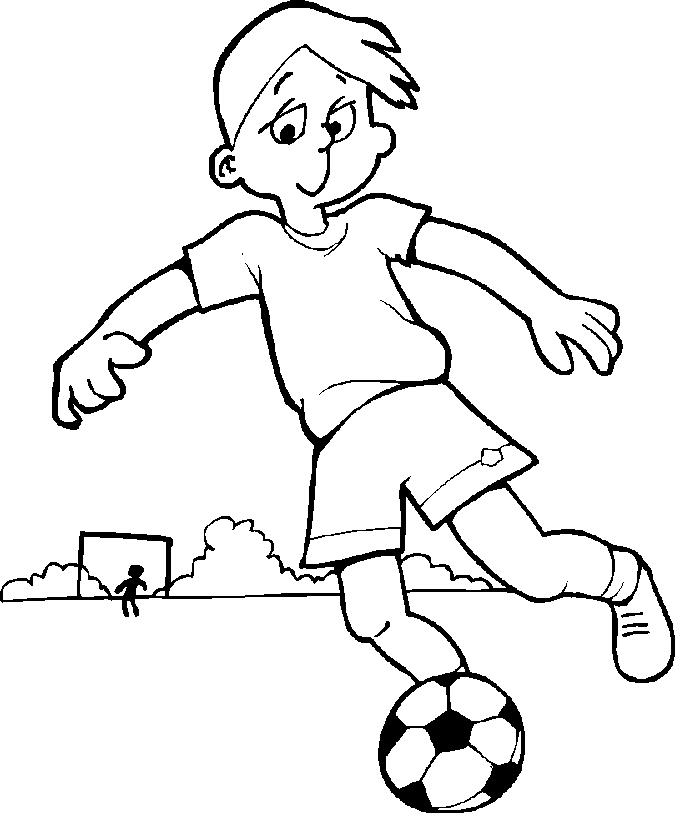                                                      __________                                                                                            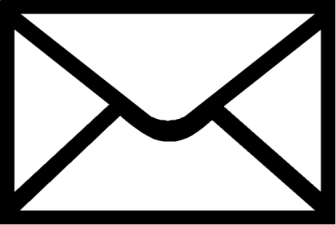                                                     __________                                                  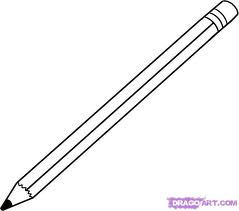                                                     __________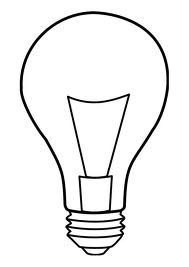                                                     __________كــهىكـــهــــيــــ